§1801.  Maine Commission on Indigent Legal Services; establishedThe Maine Commission on Indigent Legal Services, established by Title 5, section 12004‑G, subsection 25‑A, is an independent commission whose purpose is to provide efficient, high-quality representation to indigent criminal defendants, juvenile defendants and children and parents in child protective cases, consistent with federal and state constitutional and statutory obligations.  The commission shall work to ensure the delivery of indigent legal services by qualified and competent counsel in a manner that is fair and consistent throughout the State and to ensure adequate funding of a statewide system of indigent legal services, which must be provided and managed in a fiscally responsible manner, free from undue political interference and conflicts of interest.  [PL 2009, c. 419, §2 (NEW).]SECTION HISTORYPL 2009, c. 419, §2 (NEW). The State of Maine claims a copyright in its codified statutes. If you intend to republish this material, we require that you include the following disclaimer in your publication:All copyrights and other rights to statutory text are reserved by the State of Maine. The text included in this publication reflects changes made through the First Regular and First Special Session of the 131st Maine Legislature and is current through November 1. 2023
                    . The text is subject to change without notice. It is a version that has not been officially certified by the Secretary of State. Refer to the Maine Revised Statutes Annotated and supplements for certified text.
                The Office of the Revisor of Statutes also requests that you send us one copy of any statutory publication you may produce. Our goal is not to restrict publishing activity, but to keep track of who is publishing what, to identify any needless duplication and to preserve the State's copyright rights.PLEASE NOTE: The Revisor's Office cannot perform research for or provide legal advice or interpretation of Maine law to the public. If you need legal assistance, please contact a qualified attorney.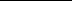 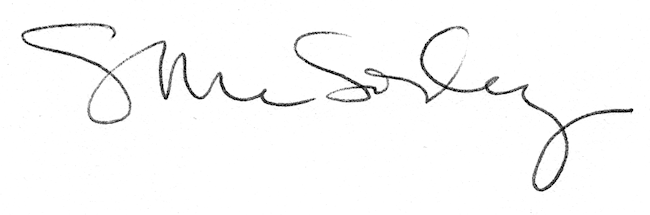 